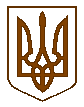 БУЧАНСЬКА     МІСЬКА      РАДАКИЇВСЬКОЇ ОБЛАСТІВ И К О Н А В Ч И  Й         К О М І Т Е ТР  І  Ш  Е  Н  Н  Я« 21  »  березня  2017 року                                                                                    № 126Про виплату стипендій міського головиобдарованій молоді  у березні-квітні  місяцях  2017 року             Розглянувши подання начальника служби у справах дітей та сім’ї, С.П.Архипенко, про  виплату  стипендій міського  голови  обдарованій молоді, відповідно до рішення сесії Бучанської міської ради № 2426-76-VІ від 01.09.2015 р. «Про внесення змін до  Положення про стипендію Бучанського міського голови»,  розпорядження міського голови  «Про призначення стипендій Бучанського міського голови»  від 07.09.2016 р. за  № 109, з  метою виконання «Комплексної програми підтримки та розвитку молоді «Молодь Бучі», керуючись ст.32 Закону України «Про місцеве самоврядування в Україні»,  виконавчий комітет Бучанської міської радиВИРІШИВ:Провести фінансування видатків для  вручення  стипендій міського голови обдарованій молоді за рахунок місцевого бюджету міста Буча по 
КПК 0113143 «Інші заходи та заклади молодіжної політики», 
КЕКВ  2730  «Інші  виплати населенню».  (Додатки 1, 2).2. Контроль за виконанням даного рішення покласти на начальника служби у справах дітей та сім’ї, Архипенко С.П.. Міський голова                                                                                     А.П.Федорук                                                                                                        Керуючий  справами						       О.М.МихайлюкПогоджено:	        Начальник фінансового управління                                                     Т.А.Сімон           Завідувач юридичним відділом 			                                Т.О.ШаправськийПодання:Начальник служби у справах дітей та  сім’ї                 	                    С.П.Архипенко